WAFEL-TP serii GSM zdalnego typuMonitorowanie temperatury idealna wilgotność i AlarmInstrukcja obsługiACTII AC7967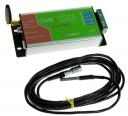 Wprowadzenie do serii WF-TP:Alarm temperatury i wilgotności wafel i rozwiązanie monitoringu pozwala użytkownikowi wstępnie ustawić zakres temperatury i wilgotności i otrzymywać alert (za pośrednictwem SMS, telefon, e-mail), jeśli bieżące dane przekracza wstępnie ustawiony zakres.Obsługiwane jest także dziennik wiadomości e-mail, umożliwiające wysyłanie temperatury i wilgotności danych raz czasomierz preset z odczytów w zaprogramowanych odstępach minute (ustawienia są użytkownika konfigurowane) przed wysłaniem dzienniku danych temperatury na adres e-mail skonfigurowane.WAFEL jest sterowany za pomocą polecenia SMS-y, są standardowego tekstu wiadomości wysyłane z telefonów komórkowych, które są sformatowane w określony sposób skonfigurować urządzenie (np. zmiana ustawienia GPRS).Funkcje obejmują:Temperatura zdalnego raportowania witryny sprzętuRejestrowanie danych temperatury w lokalizacjach zdalnych za pośrednictwem poczty elektronicznejPowyżej/poniżej temperatury alarm powiadomienie SMS i telefon lub e-mail. Temperatura chwilowa czytania poprzez stan SMSFunkcje:Pasmo częstotliwości: Globalne czterozakresowy GSM/GPRS silnika (850/900/1800/1900 MHz) Wymiary:	153 x 66 x 28 mmWaga:	385gNapięcie zasilania:	AC/DC12VOpis zamówienia:Czujnik zgodny:Instalacja:Aby zainstalować urządzenie GSM-TP, upewnij się, że GSM-TP jest zainstalowana w miejscu gdzie ma sygnału GSM, pochodzących od operatora, którego chcesz użyć. Sprawdź to z telefonemprzed kontynuowaniem instalacji. Jeśli musisz zainstalować urządzenie w miejscu z mały sygnał, można rozważyć użycie zewnętrznej anteny, która możemy dostarczyć jako opcja należy zakupić oddzielnie z 50cm kabla.Należy włożyć kartę SIM od operatora, który chcesz użyć z dobrym kierunku lewym picure.! Uwaga! : ¯±Danie kodu PIN należy usunąć z karty SIM, przed wstawieniem wjednostka, w przeciwnym razie urządzenie nie będzie działać. Aby to zrobić, włóż kartę SIM w telefonie i wyłączyć ¯±danie kodu PIN (zwykle jest menu zabezpieczeń, która pozwala to zrobić).OPIS ZŁĄCZA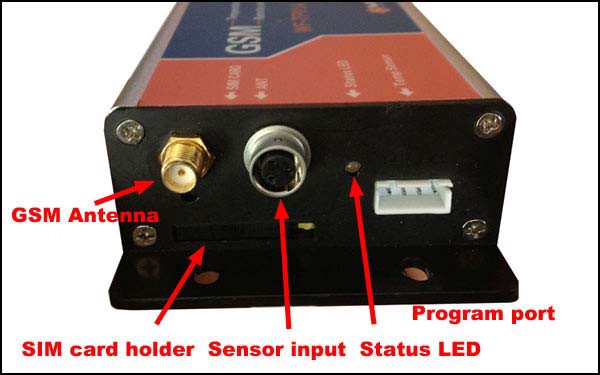 WYJŚCIE PRZEKAŹNIKANa panelu bocznym z opłatkiem GSM-TP posiada złącze anteny GSM, złącze wejścia czujnika, uchwyt karty SIM, karty programu.Ma również Status LED, który pokazuje stan połączenia GSM, stan odbierającym SMS i innych stanu pracy.GSM-TP jest również wyposażony w dodatkowe 4 Outputs.The wyjścia mogą być kontrolowany przez telefonicznej telefonu lub polecenie SMS.Każdego wyjścia mogą być przełączane na stałe lub czasowo z polecenia SMSTylko Output1 mogą być przełączane na stałe lub czasowo z połączenia telefoniczne.Podłączyć lub odłączyć czujnikPodłączyć czujnik do kontrolera GSM-TP. Obraz po lewej stronie jest pokazuje jak góra sensor.that jest łatwy w montażu czujnika, wystarczy użyć ręki od końca do montażu czujnika. I prawy obraz pokazuje jak zdemontować czujnika.(Należy zamontować lub demontować czujnik według obrazu. Nie zamontować lub zdemontować czujnik z dużą siłą, że szkoda złącze czujnika. )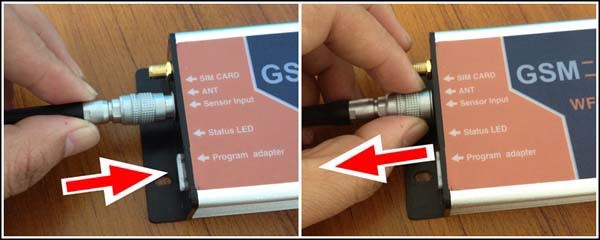 Wafel programowania GSM-TP:GSM-TP można zaprogramować z poleceń SMS, korzystanie z telefonu. Jest to bezpieczne to zrobić, ponieważ oprócz faktu, że innych ludzi może nie znasz numeru karty SIM włożona, używamy również hasło, że to niemożliwe dla każdego, kto nie wie, to dostęp do systemu przez przypadek.Należy pamiętać, że polecenia muszą być wielkimi literami. To jest PWD nie pwd, CAP nie Cap itp. Nie należy dodawać spacji ani innych znaków.Niektóre skomplikowane instrukcje, że cann't zostać zaprogramowana przez telefon SMS. Że trzeba używać oprogramowania na komputer PC do programu i zapytać stan terminala.Poniżej zdjęcie drutu jest pokazanie jak podłączyć kabel do złącza program PC z kartą Program. Proszę podłączyć go w dobrym kierunku z obrazu.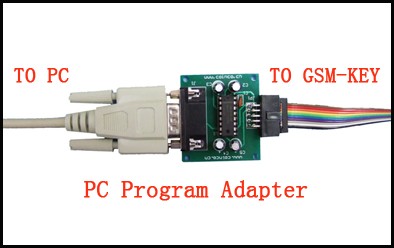 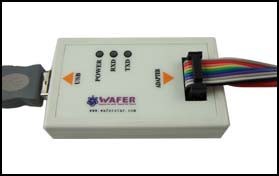 Karta programu proste RS232 (Standard)	Box USB programu karty (opcjonalne części)Polecenie SMS program WF-TP02B:POŁĄCZYĆ(to polecenie SMS jest używany do testowania urządzenia łatwo, nie ma potrzeby pasword)Format odpowiedzi: [nazwa urządzenia] [nazwa czujnika T1] [nazwa czujnika T1] [nazwa czujnika-H] przykład odpowiedzi: WEIFANG * ogród * Strona główna temperatura * Strona główna wilgotnościHASŁA SMSUmożliwia ustawienie nowego hasła.Hasło jest wymagane w wszystkie polecenia SMS wysyłany do urządzenia. Domyślne hasło jest 123456Format:	#PWD [smspassword] [nowe_hasło] [nowe_hasło] przykład:	#PWD123456 #CAP121212 #CAP121212Odpowiedź:	PWD INSTALACJI OKWHLTo polecenie jest używana do dodawania lub usuwania numerów, które są włączone do sterowania urządzeniem. Możesz dodać maksymalnie 2 numery z listy.Aby dodać numer, składnia polecenia jest następująca: Format:	#PWD [smspassword] [WHL ID] = [numer telefonu] przykład:	#PWD123456 #WHL01 = 61143815Odpowiedź:	WHL001 USTAWIONĄ WARTOŚĆ 61143815 OKGdzie 01 to pozycja na liście i 61143815 jest numerem włączone.Należy pamiętać, że jest możliwe aby program maksymalnie do 16 cyfr numeru.Aby sprawdzić, który to numer w miejscu listy: Format:	#PWD [smspassword] #WHL = ALL? Przykład:	NR PWD123456 #WHL = ALL?Odpowiedź:	WHL1 = 18017370819, WHL2 = 0000, ALERT = 13564121668NAZWAUstawienie nazwy jednostki wafel, używany do identyfikacji jednostki wafel podczas wydarzeń (alarmy / logs) są wysyłane.Format: #PWD [smspassword] #NAME: [nazwa] przykład: #PWD123456 #NAME: serwer Room1 odpowiedź:      Nazwa urządzenia jest Server Room1Czujnik ConfigZestaw sensor_no/min temp/max temp/raport/aliasu typu.Format:#PWD [smspassword] #SENSOR-[sensor_no] [min] [max] [alert_type] [nazwa czujnika]Sensor_no: Czujnik-T1, T2 czujnik lub czujnik-HMini temp idealna max temp są w stopniach Celsjusza. Format musi być w następujący sposób:-/+xxx.x (tylko cyfry)Przykład:-12,3;-° C jest wskazywane przez-012.3Przykład: + 5,4 ° C jest wskazywane przez +005.4Mini wilgotności idealna wilgotność max są od 0 do 100 (od 0% do 100%)Report_type typu: Składa się z następujących czynności:Zarówno = Alert zostanie wysłany, jeżeli temp idzie poza bezpiecznymi granicami i alert zostanie wysłany również, jeżeli temp wraca w bezpiecznych granicach.OUT = Alert zostanie wysłany, jeżeli temp idzie poza ustawienia min & max. Alert nie zostanie wysłana, jeśli temperatura wraca do bezpieczny limit.W =	Alert zostanie wysłany, jeżeli temp spada do ustawienia min i max.Nazwa czujnika: Ta opcja umożliwia nazwanie czujniki. Examle:#PWD123456 #SENSOR-T1 #MIN-001.5 #MAX + 005.5 #OUT #SERVERROOM#PWD123456 #SENSOR-T2 #MIN + 010 #MAX + 050.5 #IN #GARDEN#PWD123456 #SENSOR-H #MIN20 #MAX80 #BOTH #ABCRROOMODPOWIEDŹ: CZUJNIK T1 #MIN-001.5 #MAX + 005.5 #OUT #SERVERROOM DOBRA ODPOWIEDZ: CZUJNIK T2 #MIN + 010 #MAX + 050.5 #IN #GARDEN DOBRAODPOWIEDŹ: CZUJNIK H #MIN20 #MAX80 #BOTH PORZĄDKU #ABCRROOMDANE o temperaturze o F lub C Config#PWD123456 # STOPNI TEMP = FODPOWIEDŹ:	Stopień temperatury jest ustawiony do Fahrenheita#PWD123456 # STOPNI TEMP = CODPOWIEDŹ:	Stopień temperatury jest ustawiony na CelsjuszaUstawienia GPRSUmożliwia ustawienia GPRS APN, nazwę użytkownika i hasło na kartę SIM. Są one uzyskane od dostawcy karty SIM.Format:	#PWD [smspassword] #GPRS: [nazwa APN] [nazwa_użytkownika] #[hasło] przykład:	#PWD123456 #GPRS:CMNET #abaad #sddssODPOWIEDŹ:	OK USTAWIENIA GPRS(Czasami z kartą SIM, że nazwa APN został rozwiązany i nie trzeba config nazwę użytkownika i hasło, a mamy tylko korzystać:#PWD123456 #GPRS:CMNET##	Uwaga: CMNET jest nazwą APN)GPRS TestSprawdź ustawienie GPRSFormat:	#PWD [smspassword] #GPRS? Przykład:	NR PWD123456 #GPRS?ODPOWIEDŹ:	GPRS:CMNET##Config parametry poczty E-mailUstawienia wiadomości e-mail sever parametry: Format:#PWD [smspassword] #SMTP: [SMTP] #POP3: [POP]	#ACCOUNT: [e-mailkonto]: PASS: [adres e-mail hasło]Przykład:#PWD123456#SMTP:smtp.163.com#POP3:pop3.163.com#ACCOUNT:fclmyl2#PAS S:565621321ODSTĘP w dzienniku i dziennika TIMERZapisać dane dziennika timer i wysyłania danych dziennika ustawienia timeralog_repeat: Interwał, w którym temperatura jest rejestrowana w sekundach (30 do 86400 sekund).log_send: Liczba odczytów temperatury (1-500) po których dziennika jest e-mailem.Format:	#PWD [smspassword] #LOGINTERVAL [log_repeat] #LOGSEND [log_send] przykład:	#PWD123456 #LOGINTERVAL60 #LOGSEND100ODPOWIEDŹ:	ODSTĘP W DZIENNIKU JEST 60 SEKUND I REKORD LISTY JEST 100Rejestruje temperaturę co 60 sekund, a następnie po 100 dzienniki, wafel wyślemy dziennika 100 rekordów.Rejestrować interwał sprawdzaniaFormat:	#PWD [smspassword] #LOGINTERVAL? Przykład:	NR PWD123456 #LOGINTERVAL?ODPOWIEDŹ:	LOGINTERVAL JEST 0120, LOGSEND JEST 20POWIADOMIĆ DZIENNIKAInformacje dziennika tylko mogą być wysyłane za pośrednictwem poczty E-mailFormat:	#PWD [smspassword] # Właściwość NOTIFYLOG # E-mail: [adres E-mail] przykład:	#PWD123456 #NOTIFYLOG #EMAIL:wafer@waferstar.com odpowiedź:	Właściwość NOTIFYLOG wiadomości E-mail jest wafer@waferstar.comZaloguj e-mail funkcja ZamknijTo polecenie służy do zamknięcia e-mail funkcja raport dziennika i ON lub OFF Format ALERTU:	#PWD [smspassword] # Właściwość NOTIFYLOG = OFF ALART = ON:SMSPrzykład:	NR PWD123456 #NOTIFYLOG = OFF, ALERT = ON:SMS ODPOWIEDZ:	INFORMUJ, WYŁĄCZONA JEST FUNKCJA DZIENNIKA, ALERT JEST ON:SMSDZIENNIKA TESTUTo polecenie służy do sprawdzania parametrów ustawienia dziennika.Format:	#PWD [smspassword] #LOG? Przykład: #PWD123456 #LOG?ODPOWIEDŹ:USTAWIENIE LOG = ON * GPRS = OK * EMAILSETTING = OK * LOGINTERVAL = 0120 * LOGSEND= 60 * LOGNOTIFY = OK(Dziennika testu polecenie potrzebują więcej czasu wokół kilka minut, aby zakończyć polecenie, więc trzeba czekać i nie wysłać więcej polecenia przed get wiadomości odpowiedzi)CZUJNIK ALARMUZestaw alert powiadomienie medium: E-mail lub SMS lub rozmowy telefonicznejFormat:	#PWD [smspassword] # NOTIFYALERT #[Metoda]Przykład:	PWD123456 nr #NOTIFYALERT #email: support@example.com odpowiedzi:	NOTIFYALERT E-mail to support@example.comPrzykład:	PWD123456 NR #NOTIFYALERT #SMS: +441111111111 ODPOWIEDZI:	NOTIFYALERT SMS JEST +441111111111Przykład:	PWD123456 NR #NOTIFYALERT #CALL: +441111111111 ODPOWIEDZI:	WYWOŁANIE NOTIFYALERT JEST +441111111111CZUJNIK ALERT INTERWAŁTo polecenie służy do wysyłania alertów powtarzające się do wpisu listy kontaktów, jeśli temperatura lub wilgotność jest przechowywana w stan alertu dla interwału czasu.Ustawianie alertu repeat / min alert interwałalert_repeat: Odstępach czasu, w które alarm ma być powtarzany dla alert nie powtarzać ustawiona na 0.alert_interval: Opóźnienie dla alertu informacji jest ograniczone do wysyłania informacji alerm Format:	#PWD [smspassword] #REPEAT [alert_repeat] #INTERVAL [alert_interval] przykład	#PWD123456 #REPEAT3000 #INTERVAL120ODPOWIEDŹ:	POWTÓRZ ZESTAW DO 3000, ZESTAW INTERWAŁ DO 120CZUJNIK ALARMUSłuży to do Włącz alert lub wyłączanie alertów wybierz alert informacji za pośrednictwem wiadomości SMS lub E-mail lub połączeniaFormat:	#PWD [smspassword] #ALERT = ON: [kanał] przykład:	NR PWD123456 #ALERT = ON:SMSNR PWD123456 #ALERT = ON:EMAILNR PWD123456 #ALERT = ON:CALLNR PWD123456 #ALERT = OFF JEST ODPOWIEDŹ: ALERT SMSCZUJNIK TEKST ALERTUTo jest używane do konfiguracji tekst alarmu dla alert czujnik Format:	#PWD [smspassword] #[Alarm]: [tekst ALERTU]Przykład:	#PWD123456 #ALARM-się-Room1 tekst: Server maksymalna alarmuNr PWD123456 #ALARM-IN-Room1 tekst: Server w alarm odpowiedź:	ALARM-OUT-tekst jest Server Room1 maksymalna alarmuALARM-IN-tekst jest Room1 Server w alarmALERT SPRAWDZENIE CZUJNIKATo polecenie służy do sprawdzania parametrów ustawienia ALERTU.Format:	#PWD [smspassword] #ALERT? Przykład:	NR PWD123456 #ALERT?ODPOWIEDŹ:ALERT-USTAWIENIE = ON * SMS:1828038338 * ALERTINTERVAL = 0180 * ALERTREPEAT = 60WEJŚCIE ALARMUPo portu wejściowego jest zwarty lub odłącz więcej niż 2 sekundy, następnie spowoduje alarmTEKST WEJŚCIOWY ALERTU#PWD123456 #ALERT-INPUT1-tekst-ON = alarm1 na informacjeNr PWD123456 #ALERT-INPUT1-tekst-OFF = alarm1 off informacje#PWD123456 #ALERT-INPUT2-tekst-ON = ALARM2 wyświetla informacjeNr PWD123456 #ALERT-INPUT2-tekst-OFF = ALARM2 wyświetla informacjeSTANUTo będzie pobrać bieżące odczyty temperatury i wysłać dane za pośrednictwem wiadomości SMS na numer pochodzi żądanie.Format:	#PWD [smspassword] #status? Przykład:	ODPOWIEDZ #PWD123456 #STATUS:MINT1-001.5, nr MAXT1 + 005.5, TEMP1 + 20:MINT2-001.5, nr MAXT2 + 005.5, Temp2: + 20, MINH10, MAXH80, HUMIDITY40PRZEKAŹNIK PRACY#RLY	Tymczasowe blokady przekaźników wyjściowychTo polecenie pozwala tymczasowo Przełącz na przekaźniki do 65 000 sekund i otrzymać potwierdzenie SMS tekst powiadomienia, gdy przekaźniki Włączanie i wyłączanieTo polecenie nie ma wpływu na ustawienia #GOT1 lub #GOT2Na przykład:  Aby uaktywnić przekaźnik 1 do 60 sekund Wyślij następujące wiadomości tekstowej SMS na urządzenie#PWD123456 #RLY1 = 00005Gdzie RLY1 wskazuje numer przekaźnika (od 1 do 4) i 0005 jest czas w sekundach i powinny być wprowadzane w formacie 5-cyfrowy, jak pokazanoNumer administrator otrzyma następujący komunikat z potwierdzeniem tekst z jednostkiNR RLY1-ON: 05Gdy przekaźnik 1 włącza się, numer administratora będzie odbiornik, komunikat, gdy przekaźnik wyłączy sięNR RLY1-OFFPotwierdzenia wiadomości SMS są wysyłane tylko dla administratorów, którzy są aktywni w sztafecie.Na przykład:  Aby włączyć przekaźnik 2 360 sekund i administrator numer wysłać następujące wiadomości tekstowej SMS do jednostki#PWD123456 #RLY2 = 00360Gdzie 2 wskazuje, że Przekaźnik 2 i 03600 jest na czas, w sekundach, powinny to wpisane w formacie 5 cyfra jak pokazanoNumer administrator otrzyma potwierdzenie od jednostki#RLY2-ON: 00360Gdy przekaźnik 2 włącza się, numer administratora będzie odbiornik, po potwierdzeniu, gdy przekaźnik wyłączy się#RLY2-OFFPotwierdzenia wiadomości SMS są wysyłane wyłącznie do administratorów, którzy są aktywni przekaźnik#RLOP	Stałe przełączanie przekaźnika i wyłączanieJest możliwe przełączyć cztery przekaźniki lub wyłączyć za pomocą polecenia #RLOPAby przełączyć przekaźnik 1 trwale Wyślij następujące wiadomości tekstowej SMS na urządzenie.#PWD123456 #RLOP1 = ON lub OFF	(RLOP2, RLOP3, RLOP4 jest tego samego polecenia) Otrzymasz potwierdzenie z jednostkiRLOP1 ON OK	Gdy przekaźnik włącza się RLOP1 od OK	Gdy przekaźnik wyłączy sięPotwierdzenia wiadomości SMS są wysyłane tylko dla administratorów, którzy są aktywni na liście #RERNPOŁĄCZENIA TELEFONICZNE#MODE	Przekaźnik wybór trybu pracy (tryb wywoływania telefon)To polecenie umożliwia użytkownikowi kontrolować przekaźnik z trybu impulsowego lub Przełącz trybMODE0:	Tryb Pulse	(Chwilowe przekaźnik impulsowy)MODE1:	Przełącz tryb (Ratchet przekaźnik) przykład:	#PWD123456 #MODE0 ODPOWIEDŹ:		Przekaźnik ustawiona na przykład MODE0:	#PWD123456 #MODE1 ODPOWIEDŹ:		PRZEKAŹNIK JEST USTAWIONA NA MODE1Opóźnienie impulsu #GOT bramki po skonfigurowaniu GOT Timer,Najpierw musisz skonfigurować mnożnik czasomierza milisekundy lub sekund lub minut.Przykład:	#PWD123456 #TIMER-opóźnienie AT-MILISEKUNDY przykład:	#PWD123456 #TIMER-opóźnienie AT-drugi przykład:	#PWD123456 #TIMER-OPÓŹNIENIE AT-MINUTE ODPOWIEDŹ:	TIMER-OPÓŹNIENIE AT JEST MILISEKUNDYODPOWIEDŹ:	TIMER-OPÓŹNIENIE AT-DRUGI ODPOWIEDŹ:	TIMER-OPÓŹNIENIE AT-MINUTENastępnie należy skonfigurować numer timera GOT:To polecenie jest przydatne w przypadku, gdy trzeba nacisnąć i przytrzymać dłużej przycisk. Czas standardowy jest 0,3 sekundy (300 ms). Można go zmienić za pomocą polecenia GOT.Składnia polecenia jest następująca: Przykład:	#PWD123456 #GOT500ODPOWIEDŹ:	CZAS OPÓŹNIENIA JEST USTAWIONA NA 0500MSZ polecenia powyżej czas otwarcia została ustawiona do 500 ms (0,5 sekundy).Można sprawdzić, co to jest za pomocą polecenia przykład bieżący czas impulsu:	#PWD123456 #GOT?ODPOWIEDŹ:	CZAS OPÓŹNIENIA JEST 0500 MSPrzewodnik Szybki StartPodłącz urządzenie do sieci GSMWłóż kartę SIMNaciśnij prawo żółty przycisk, aby wysunąć uchwyt karty SIM, a następnie włóż kartę SIM do uchwytu, a następnie pełni Wsuń kartę SIM do gniazda.Podłącz antenęPrzykręcić antenę prawo do Złącza okrągłe, z anteną skierowaną do góry. Nadmiernie nie dokręcić nakrętkę.4.   Podłącz czujnik temperatury i wilgotnościPodłącz zasilaczPodłącz wtyczkę zasilacza do gniazdka zasilania i Włącz.Upewnij się, że masz sygnał GSMPo GSM-TP zostało włączone, po pierwsze czerwona dioda LED będzie migać 1 flasch co jedną sekundę, po kilku sekundach, po podłączeniu GSM succefully, a następnie dioda zielona i czerwona dioda LED zacznie migać razem.Połączenie z siecią GSM za SMS, następnie przejść do kroku 5.Jeśli połączenie GSM nr, następnie spróbuj przenieść urządzenie do obszaru zasięgu GSM. Lub użyć anteny dużego zysku (prosimy o kontakt Aby uzyskać szczegółowe informacje). Sprawdź, czy karta SIM działa w wybranej lokalizacji płytki, montując go do telefonu komórkowego GSM po raz pierwszy.Ustawienia SMSAby potwierdzić, że urządzenie GSM-TP jest skonfigurować i pomyślnie działa w sieci GSM, Wyślij następującą wiadomość tekstową z telefonu komórkowego.Komunikat:	POŁĄCZYĆOdpowiedź:	Nazwa urządzenia i nazwa czujnikaPrzykład odpowiedzi:	WEIFANG * ogród * Strona główna temperatura * Strona główna wilgotnościTeraz dodamy przydatne konfiguracji GSM-TP:Następująca konfiguracja będzie dodać SMS alert na temperaturę czujnika 1 o nazwie "Serwerownia" do wysłania SMS na numer telefonu "00447770111111"Jeśli temperatura spadnie poniżej, w tym przypadku, 15° C lub przekracza 25° C. zostanie wysłana wiadomość SMS z alertem. Wyślij te wiadomości SMS do konfigurowania GSM-TP:#PWD123456 #SENSOR-T1 #MIN + 10,5 #MAX + 25,0 #OUT #Server pokojuNastępnie Wyślij SMS oddzielne, zastępując swój własny numer telefonu komórkowego poniżej:PWD123456 NR #NOTIFYALERT #SMS: 00447770111111Następnie Włącz funkcję alertu na SMSNR PWD123456 #ALERT = ON:SMSJeśli chcesz użyć wiadomości e-mail, aby wysłać alert lub wysłać dane dziennika, po pierwsze musisz configa danych GPRS, E-mail Config#PWD123456 #GPRS:CMNET #abaad #sddss#PWD123456#SMTP:smtp.163.com#POP3:pop3.163.com#ACCOUNT:fclmyl2#PASS:56562121PWD123456 nr #NOTIFYLOG #EMAIL: wafer@waferstar.com (E-mail dla informacji dziennika)PWD123456 nr #NOTIFYALERT #email: wafer@wafersensor.com (E-mail dla alertu informacji)Następnie skonfigurować dziennika danych Zapisz zegar i ustawienia timera wysyłanie dziennika danych#PWD123456 #LOGINTERVAL60 #LOGSEND100Po ustawienie, należy sprawdzić GPRS i dziennika e-mail ustawienie działa, następnie Wyślij SMS głupoty:NR PWD123456 #LOG?Następnie otrzymasz odpowiedź SMS:USTAWIENIE LOG = ON * GPRS = OK * EMAILSETTING = OK * LOGINTERVAL = 0120 * LOGSEND= 60 * LOGNOTIFY = OKNależy sprawdzić, że parametr LOGNOTIFY powinien być OK, następnieW dzienniku skrzynki e-mail otrzyma e-mail test LOG.Jeśli LOGNOTIFY = nie, to trzeba sprawdzić parametry ustawienie według odpowiedzi.Rozszerzona konfiguracja SMS zapoznaj się z polecenia SMS GSM-TP.Rozwiązywanie problemówNie dioda LED świeci się po power upSprawdź zasilanie.LED zielony GSM nie jest flash, tylko powoli migać czerwona dioda LEDSygnał GSM nie jest dobry i cann't zarejestrować do GSMSprawdź, czy karta SIM.Sprawdź numer PIN.Sprawdź podłączenie anteny.Wybierz miejsce z dobrego sygnału GSM.Brak odpowiedzi SMS, po SMS polecenia Wyślij do urządzeniaSpróbuj wysłać test polecenia SMS: "Podłączyć" do urządzeniaKiedy wysłać wiadomość SMS, a następnie sprawdź zielona dioda LED będzie szybki błysk około pięć razy, co oznacza, że urządzenie może odbierać SMS.Po szybki błysk zielona dioda pięć razy, następnie byłby następuje powolny flash pięć liczniki, któreoznacza urządzenie wysłać SMSJeśli nie LED flash, następnie sprawdź sygnał GSM Cnn't uzyskać dane dziennika z e-mailSprawdź, czy ustawienia GPRS jest prawidłowoJeśli karta SIM za pomocą GPRS.Sprawdź, czy adres emil ma racjęSprawdź dziennik interwał Zapisz timer i zegar wysyłania jest ustawienie prawidłowoSprawdź, czy włączono funkcję wysyłania dziennikaUżyj polecenia Self-test SMS: "#PWD [hasło] #LOG?" rozwiązywać problemy Cnn't uzyskać dane alertów na mój telefon komórkowySprawdź, jeśli temperatura lub wilgotność jest poza zakresem ostrzeganiaSprawdź listę numerów telefonów alertu ma rację czy nieSprawdź, czy interwał i Wyślij ponownie czasomierz jest prawidłowoZameldowanie w kierunku alert lub jest prawidłowoUżyj polecenia Self-test SMS: "#PWD [hasło] #ALERT?" rozwiązywać problemy, brak sygnału można usłyszeć po linii off hakSprawdź połączenia telefonicznego.GSM-TP nie jest poprawnie zainicjowany na start (około 10s po mocy).GSM-TP nie jest zasilana.Typ zamówieniaTP01TP01ATP02TP02BWejście czujnika1122Wejście czujnika wilgotności0011Funkcja dziennika wiadomości e-mailNRTAKTAKTAKDane wyjściowe numery4444WHL Maksymalna liczba22219Czujnik modeluZakres wilgotnościCzułośćZakres temperaturCzułośćDS18B20-55 ~ 125℃±2℃AM2301/DHT210-100% RH±3% RH-40 ~ 80℃±0.5℃AM23050-100% RH±2% RH-40 ~ 120℃±0.3℃